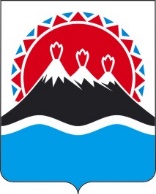 П О С Т А Н О В Л Е Н И ЕПРАВИТЕЛЬСТВА  КАМЧАТСКОГО КРАЯ                   г. Петропавловск-КамчатскийОб утверждении Порядка взаимодействия исполнительных органов государственной власти Камчатского края и граждан при организации целевого обучения в целях обеспечения системы здравоохранения Камчатского края квалифицированными кадрамиВ целях реализации статьи 56 Федерального закона от 29.12.2012 № 273-ФЗ «Об образовании в Российской Федерации», постановления Правительства Российской Федерации от 13.10.2020 № 1681 «О целевом обучении по образовательным программам среднего профессионального и высшего образования» и содействия кадровому обеспечению приоритетных отраслей экономики и социальной сферы Камчатского края квалифицированными кадрами,ПРАВИТЕЛЬСТВО ПОСТАНОВЛЯЕТ:1. Утвердить Порядок взаимодействия исполнительных органов государственной власти Камчатского края и граждан при организации целевого обучения в целях обеспечения системы здравоохранения Камчатского края квалифицированными кадрами согласно приложению к настоящему постановлению.2. Настоящее постановление вступает в силу после дня его официального опубликования и распространяется на правоотношения, возникшие с 01.01.2022 года.Приложение к постановлению Правительства Камчатского краяот [Дата регистрации] № [Номер документа]Порядок взаимодействияисполнительных органов государственной власти Камчатского края и граждан при организации целевого обучения в целях обеспечения системы здравоохраненияКамчатского края квалифицированными кадрами1. Общие положения Настоящий Порядок регулирует вопросы, связанные с взаимодействием исполнительных органов государственной власти Камчатского края (далее – Министерство здравоохранения) и граждан, поступающих на обучение в медицинские государственные образовательные учреждения по программе среднего профессионального или высшего образования (далее - граждане), при организации целевого обучения в целях обеспечения системы здравоохранения квалифицированными кадрами, в том числе при формировании потребностей в подготовке кадров в рамках целевого обучения, проведении набора претендентов на заключение договора о целевом обучении с Министерством здравоохранения и мониторинге трудоустройства граждан, прошедших целевое обучение.В рамках взаимодействия при организации целевого обучения:Министерство здравоохранения Камчатского края (далее – Министерство здравоохранения):а) выступает заказчиком по договорам о целевом обучении граждан для трудоустройства в государственные учреждения здравоохранения Камчатского края (далее – работодатели);б) осуществляет анализ потребности работодателей в подготовке кадров по целевому обучению, с учетом прогноза потребностей рынка труда в системе здравоохранения Камчатского края;в) осуществляет мониторинг трудоустройства граждан, прошедших целевое обучение;Министерство образования Камчатского края (далее – Министерство образования):а) организует информирование граждан о возможностях прохождения обучения в рамках целевой подготовки через профориентационную работу с обучающимися в образовательных организациях в Камчатском крае;б) предоставляет по запросу Министерства здравоохранения сведения о результатах Единого государственного экзамена граждан, принявших участие в наборе;Работодатели, указанные в подпункте «а» пункта 1 части 2 настоящего Порядка, с учетом части 1 статьи 711 Федерального закона от 29.12.2012                       № 273-ФЗ «Об образовании в Российской Федерации», имеют право самостоятельно заключать договоры о целевом обучении с гражданами. Заключение договора о целевом обучении между Министерством здравоохранения и гражданином, осуществляется по итогам проведения набора претендентов на заключение договора о целевом обучении с Министерством здравоохранения в соответствии с разделом 3 настоящего Порядка. Заключение договора о целевом обучении между Министерством здравоохранения и гражданином, осуществляется Министерством здравоохранения на основании заявления гражданина. Целевое обучение граждан проводится по образовательным программам среднего профессионального и высшего образования. Целевое обучение осуществляется на основании договора о целевом обучении, заключенного в соответствии с постановлением Правительства Российской Федерации от 13.10.2020 № 1681 «О целевом обучении по образовательным программам среднего профессионального и высшего образования» (далее - постановление Правительства Российской Федерации от 13.10.2020 № 1681).2. Формирование потребностей в подготовке кадров в рамках целевого обученияФормирование потребностей в подготовке кадров в рамках целевого обучения и планирование набора на целевое обучение осуществляется с учетом анализа потребности работодателей в подготовке кадров по целевому обучению и потребностей рынка труда в системе здравоохранения Камчатского края на перспективный период не менее семи лет.Работодатели не позднее 25 января направляют информационные письма в адрес Министерства здравоохранения о результатах проведенного анализа потребности в подготовке кадров по целевому обучению, а также о готовности самостоятельно заключить договоры о целевом обучении с гражданами.Министерство здравоохранения не позднее 1 февраля направляет письмо в адрес Министерства образования о необходимости проведения профориентационной работы с обучающимися в образовательных организациях Камчатского края о возможностях обучения в рамках целевой подготовки с учетом информации потребности в подготовке кадров по целевому обучению полученной от работодателей.Министерство образования не позднее 1 марта предоставляет в адрес Министерства здравоохранения информационное письмо о проведенной профориентационной работе с обучающимися в образовательных организациях Камчатского края о возможностях обучения в рамках целевой подготовки.12. Министерство здравоохранения не позднее 15 ноября предоставляет в адрес Министерства труда и кадрового потенциала Камчатского края информационное письмо о проведенной работе в текущем году с указанием количества заключенных договоров о целевом обучении, количества поступивших по договору о целевом обучении, количества выпускников, обучавшихся по договору о целевом обучении в том числе трудоустроенных в государственные учреждения здравоохранения Камчатского края.3. Набор претендентов на заключение договора о целевом обучении с Министерством здравоохранения Претендентами на заключение договора о целевом обучении с Министерством здравоохранения являются граждане Российской Федерации, находящиеся на территории Камчатского края по месту жительства или месту пребывания, получившие (получающие) основное общее или среднее общее образование (для получения среднего профессионального образования), или получившие (получающие) среднее общее или среднее профессиональное образование (для получения высшего образования) (далее – претенденты). Министерство здравоохранения осуществляет набор на основании документов, представленных претендентами в соответствии с частью 16 настоящего Порядка. Набор претендентов проводится по каждому уровню профессионального образования и направлению подготовки (профессии/специальности). Для участия в наборе претендент представляет в Министерство здравоохранения:заявление об участии в наборе на заключение договора о целевом обучении с Министерством здравоохранения по форме согласно приложению 1 к настоящему Порядку;согласие на обработку персональных данных по форме согласно приложению 2 к настоящему Порядку;копию документа, подтверждающего нахождение на территории Камчатского края по месту жительства или месту пребывания;копию документа, подтверждающего смену фамилии, имени, отчества (представляется в случае смены фамилии, имени, отчества);копию документа государственного образца об основном или среднем общем образовании (для получения среднего профессионального образования) или копию документа государственного образца о среднем общем образовании или среднем профессиональном образовании (для получения высшего образования);справку (ведомость) об успеваемости за первое полугодие учебного года либо ее копию (представляется при отсутствии документов, указанных в пункте 5 настоящей части);копию паспорта или иного документа, удостоверяющего личность претендента;автобиографию;документы, удостоверяющие личность и полномочия родителя (законного представителя) (представляются при подаче заявления от имени претендента родителем (законным представителем);доверенность и документы, удостоверяющие личность и полномочия представителя (представляются при подаче заявления от имени претендента представителем по доверенности). Документы, указанные в части 16 настоящего Порядка, представляются в Министерство здравоохранения лично претендентом либо родителем (законным представителем) либо представителем по доверенности нарочно, либо по электронной почте, либо посредством почтовой связи, либо иным способом, обеспечивающим получение документов Министерством здравоохранения.Претендент вправе подать документы для участия в наборе на заключение договора о целевом обучении только по одному выбранному уровню профессионального образования и направлению подготовки (профессии/специальности). Прием документов от претендентов осуществляется Министерством здравоохранения в срок до 30 июня года, в котором организуется целевое обучение. Информация о сроке, дате, времени и месте приема документов, а также о направлениях подготовки (профессиях/специальностях) размещается на официальном сайте исполнительных органов государственной власти Камчатского края на странице Министерства здравоохранения в информационно-телекоммуникационной сети «Интернет».Министерство здравоохранения осуществляет ранжирование медицинских государственных образовательных учреждений с учетом установленного минимального количества баллов Единого государственного экзамена по общеобразовательным предметам, соответствующим специальности или направлению подготовки, по которым проводится прием на обучение в образовательных организациях, находящихся в ведении Министерства здравоохранения Российской Федерации на соответствующий год, утвержденным приказом Министерства здравоохранения Российской Федерации, в порядке уменьшения требуемого минимального количества баллов Единого государственного экзамена. Министерство здравоохранения осуществляет ранжирование граждан с учетом результатов Единого государственного экзамена по общеобразовательным предметам, в порядке уменьшения количества полученных баллов Единого государственного экзамена.В соответствии с результатами проведенного ранжирования гражданину, набравшему большее количество баллов Единого государственного экзамена по отношению к другим гражданам, участвующим в наборе, предоставляется первоочередное право выбора медицинского государственного образовательного учреждения.Гражданам, участвовавшим в наборе, Министерство здравоохранения направляет уведомление о результатах набора в письменной форме в течение 7 календарных дней со дня его завершения.Гражданам, прошедшим набор, в уведомлении указываются дата, время и место для заключения договора о целевом обучении с Министерством здравоохранения.С гражданами, прошедшими набор, Министерство здравоохранения в срок до 1 августа года, в котором организуется целевое обучение, заключает договоры о целевом обучении в соответствии с типовой формой, утвержденной постановлением Правительства Российской Федерации от 13.10.2020 № 1681.4. Мониторинг трудоустройства граждан, прошедших целевое обучение Гражданин, прошедший целевое обучение, направляет в Министерство здравоохранения письменное сообщение о трудоустройстве и копию трудового договора не позднее 10 календарных дней после дня заключения трудового договора. Министерство здравоохранения проводит мониторинг трудоустройства граждан, прошедших целевое обучение, на основании информации, полученной от работодателей.Работодатели представляют Министерству здравоохранения информацию о наличии трудовых отношений с гражданами, прошедшими целевое обучение не позднее 10 ноября ежегодно в течение срока действия договора о целевом обучении, а также информирует о прекращении трудовых отношений ранее установленного срока не позднее 3 рабочих дней от даты расторжения договора о трудовых отношениях.35.  На основании информации, полученной от работадателей, Министерство здравоохранения проводит анализ соблюдения гражданами условий договоров о целевом обучении и в случае выявления нарушений осуществляет мероприятия по применению соответствующих мер ответственности.Приложение 1 к Порядку взаимодействия исполнительных органов государственной власти Камчатского края и граждан при организации целевого обучения в целях обеспечения системы здравоохранения Камчатского края квалифицированными кадрамиФормаЗаявление 
об участии в наборе на заключение договора о целевом обучении с Министерством здравоохранения Камчатского краяПрошу рассмотреть мою кандидатуру для участия в наборе на заключение договора о целевом обучении   в ____________________________________________________________________________________________________(наименование образовательной организации среднегопрофессионального/высшего образования)_____________________________________________________________________(наименование направления подготовки (профессии/специальности)дата рождения ____________, проживающий по адресу _______________________________________________________________________________________________________________________________________________________________документ, удостоверяющий личность_____________________________________(наименование, серия и номер документа, сведения о дате выдачи и выдавшем его органе)С порядком проведения набора претендентов на заключение договора о целевом обучении с Министерством здравоохранения Камчатского края ознакомлен.Достоверность представленных документов гарантирую.О необходимости незамедлительно уведомить Министерство здравоохранения Камчатского края в случае возникновения обстоятельств, препятствующих целевому обучению (незавершение предыдущего уровня образования, неудовлетворительные результаты государственной итоговой аттестации, болезнь, препятствующая получению образования, иное), извещен:Приложение 2 к Порядку взаимодействия исполнительных органов государственной власти Камчатского края и граждан при организации целевого обучения в целях обеспечения системы здравоохранения Камчатского края квалифицированными кадрамиФорма Согласие 
на обработку персональных данных(заполняется в отношении гражданина, подающего документы в Министерство здравоохранения Камчатского края)       Я, ______________________________________________________________,(фамилия, имя, отчество (последнее при наличии) дата рождения_____________________________, документ, удостоверяющий личность________________________________________________________ _____(наименование, серия и номер документа, когда и кем выдан)адрес регистрации: _____________________________________________________________________________________________________, даю свое согласие на обработку Министерством здравоохранения Камчатского края персональных данных в целях участия в наборе на заключение договора о целевом обучении и заключения договора о целевом обучении, относящихся исключительно к перечисленным ниже категориям персональных данных:фамилия, имя, отчество;дата рождения;тип документа и данные документа, удостоверяющего личность претендента родителя (законного представителя) либо представителя по доверенности;адрес места жительства;номер телефона (домашний, сотовый);документов государственного образца об основном общем образовании (среднем общем образовании, среднем профессиональном образовании);справки (ведомости) об успеваемости за первое полугодие учебного года.Я даю согласие на использование персональных данных в целях проведения набора на заключение договора о целевом обучении, составления договора о целевом обучении по образовательным программам среднего профессионального или высшего образования, на хранение данных на электронных носителях, а также на передачу персональных данных в Министерство образования Камчатского края с целью получения сведений о результатах Единого государственного экзамена.Настоящее согласие предоставляется мною на осуществление действий в отношении моих персональных данных, которые необходимы для достижения указанной выше цели, включая (без ограничения) сбор, систематизацию, накопление, хранение, уточнение (обновление, изменение), использование, передачу третьим лицам для осуществления действий по обмену информацией, обезличивание, блокирование персональных данных, а также осуществление любых иных действий, предусмотренных законодательством Российской Федерации.Я проинформирован(а), что Министерство здравоохранения Камчатского края гарантируют обработку моих персональных данных в соответствии с законодательством Российской Федерации как неавтоматизированным, так и автоматизированным способами.Данное согласие действует до достижения целей обработки персональных данных или в течение срока хранения информации.Данное согласие может быть отозвано в любой момент по моему письменному заявлению.Я подтверждаю, что, давая такое согласие, я действую по собственной воле и в своих интересах.[Дата регистрации]№[Номер документа]Председатель Правительства Камчатского края[горизонтальный штамп подписи 1]Е.А. ЧекинМинистру здравоохранения Камчатского краяот_______________________________Ф.И.О (последнее при наличии) претендента______________________________,дата рождения______________________________,проживающий по адресу_______________________________телефон___________________________________________(электронный адрес)Гражданин «___» _______ 20__             дата___________________          подпись/___________________/расшифровка подписиЗаконный представитель (заполняется в случае, если заявление подается от имени несовершеннолетнего лица)«___» _______ 20__             дата___________________          подпись/___________________/расшифровка подписиПредставитель по доверенности(заполняется в случае, если заявление подается от имени гражданина)«___» _______ 20__             дата__________________          подпись/___________________/расшифровка подписиГражданин «___» _______ 20__             дата___________________подпись/___________________/расшифровка подписиЗаконный представитель (заполняется в случае, если заявление подается от имени несовершеннолетнего лица)«___» _______ 20__             дата___________________подпись/___________________/расшифровка подписиПредставитель по доверенности(заполняется в случае, если заявление подается от имени гражданина)«___» _______ 20__             дата__________________подпись/___________________/»расшифровка подписи